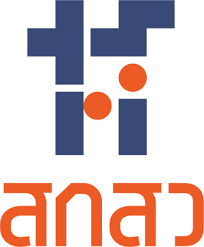 แบบฟอร์มแผนงานวิจัยและนวัตกรรมของหน่วยงาน (จัดทำเป็นแผนงาน 3-5 ปี)งบประมาณเพื่อสนับสนุนงานมูลฐาน (Fundamental Fund)จัดสรรงบประมาณจากกองทุนส่งเสริมวิทยาศาสตร์ วิจัยและนวัตกรรมปีงบประมาณ 2568ชื่อหน่วยงาน....................................................................................................ชื่อแผนงาน     (ภาษาไทย)		.............................................................................................     (ภาษาอังกฤษ)	.............................................................................................     งบประมาณรวมของแผนงาน	.....................................บาท     งบประมาณรวมของแผนงาน เฉพาะปีงบประมาณที่เสนอขอ	......................... บาท1. ผลที่คาดว่าจะได้รับสอดคล้องหรือสนับสนุนแผนแม่บทภายใต้ยุทธศาสตร์ชาติประเด็นใดมากที่สุด ความมั่นคง การต่างประเทศ การเกษตร อุตสาหกรรมและบริการแห่งอนาคต การท่องเที่ยว พื้นที่และเมืองน่าอยู่อัจฉริยะ โครงสร้างพื้นฐาน ระบบโลจิสติกส์ และดิจิทัล ผู้ประกอบการและวิสาหกิจขนาดกลางและขนาดย่อมยุคใหม่ เขตเศรษฐกิจพิเศษ การปรับเปลี่ยนค่านิยมและวัฒนธรรม ศักยภาพคนตลอดช่วงชีวิต การพัฒนาการเรียนรู้ การเสริมสร้างให้คนไทยมีสุขภาวะที่ดี ศักยภาพการกีฬา พลังทางสังคม เศรษฐกิจฐานราก ความเสมอภาคและหลักประกันทางสังคมการเติบโตอย่างยั่งยืน การบริหารจัดการน้ำทั้งระบบการบริการประชาชนและประสิทธิภาพภาครัฐ การต่อต้านการทุจริตและประพฤติมิชอบกฎหมายและกระบวนการยุติธรรมการวิจัยและพัฒนานวัตกรรม2. ผลที่คาดว่าจะได้รับสอดคล้องหรือสนับสนุนหมุดหมายใด ภายใต้แแผนพัฒนาเศรษฐกิจและสังคมแห่งชาติฉบับที่ 13 มากที่สุด (Dropdown)  1. มิติภาคการผลิตและบริการเป้าหมาย ไทยเป็นประเทศชั้นนำด้านสินค้าเกษตรและเกษตรแปรรูปมูลค่าสูง ไทยเป็นจุดหมายของการท่องเที่ยวที่เน้นคุณภาพและความยั่งยืน ไทยเป็นฐานการผลิตรถยนต์ไฟฟ้าของอาเซียน ไทยเป็นศูนย์กลางทางการแพทย์และสุขภาพมูลค่าสูง ไทยเป็นประตูการค้าการลงทุนและยุทธศาสตร์ทางโลจิสติกส์ที่สำคัญของภูมิภาค ไทยเป็นศูนย์กลางด้านดิจิทัลและอุตสาหกรรมอิเล็กทรอนิกส์อัจฉริยะของอาเซียน2. มิติโอกาสและความเสมอภาค ทางเศรษฐกิจและสังคม ไทยมีวิสาหกิจขนาดกลางและขนาดย่อมที่เข้มแข็ง มีศักยภาพสูง และสามารถแข่งขันได้ ไทยมีพื้นที่และเมืองอัจฉริยะที่น่าอยู่ ปลอดภัย เติบโตได้อย่างยั่งยืน ไทยมีความยากจนข้ามรุ่นลดลงและคนไทยทุกคน มีความคุ้มครองทางสังคมที่เพียงพอเหมาะสม3. มิติความยั่งยืนของทรัพยากรธรรมชาติและสิ่งแวดล้อม ไทยมีเศรษฐกิจหมุนเวียนและสังคมคาร์บอนต่ำ ไทยสามารถลดความเสี่ยงและผลกระทบ จากภัยธรรมชาติและการเปลี่ยนแปลงสภาพภูมิอากาศ4. มิติปัจจัยผลักดันการพลิกโฉมประเทศ ไทยมีกำลังคนสมรรถนะสูง มุ่งเรียนรู้อย่างต่อเนื่อง ตอบโจทย์การพัฒนาแห่งอนาคต ไทยมีภาครัฐที่ทันสมัย มีประสิทธิภาพ และตอบโจทย์ประชาชน3. ผลที่คาดว่าจะได้รับสอดคล้องหรือสนับสนุนยุทธศาสตร์ใดมากที่สุด  (Dropdown) ยุทธศาสตร์ที่ 1 ด้านการพัฒนาเศรษฐกิจไทยด้วยเศรษฐกิจสร้างคุณค่าและเศรษฐกิจสร้างสรรค์ ให้มีความสามารถในการแข่งขัน และพึ่งพาตนเองได้อย่างยั่งยืน พร้อมสู่อนาคต โดยใช้วิทยาศาสตร์ การวิจัยและนวัตกรรม	ยุทธศาสตร์ที่ 2 ด้านการยกระดับสังคมและสิ่งแวดล้อม ให้มีการพัฒนาอย่างยั่งยืน สามารถแก้ไขปัญหาท้าทายและปรับตัวได้ทันต่อพลวัตการเปลี่ยนแปลงของโลก โดยใช้วิทยาศาสตร์ การวิจัยและนวัตกรรมยุทธศาสตร์ที่ 3 ด้านการพัฒนาวิทยาศาสตร์ เทคโนโลยี การวิจัยและนวัตกรรมระดับขั้นแนวหน้าที่ก้าวหน้าล้ำยุค เพื่อสร้างโอกาสใหม่และความพร้อมของประเทศในอนาคตยุทธศาสตร์ที่ 4 ด้านการพัฒนากำลังคนและสถาบันด้านวิทยาศาสตร์ วิจัยและนวัตกรรม ให้เป็นฐานการขับเคลื่อนการพัฒนาเศรษฐกิจและสังคมของประเทศแบบก้าวกระโดดและอย่างยั่งยืน โดยใช้วิทยาศาสตร์ การวิจัยและนวัตกรรม4. ความสอดคล้องกับยุทธศาสตร์ด้านการวิจัยและพัฒนานวัตกรรมของหน่วยงาน.................. (Dropdown)  5. ความสอดคล้องกับเป้าประสงค์ของหน่วยงาน    ......................................................... (Dropdown)6. ตัวชี้วัดเป้าหมาย (OKR ของแผนงาน ทั้งเชิงคุณภาพ และเชิงปริมาณ) ที่สอดคล้องกับยุทธศาสตร์ด้านการวิจัยและพัฒนานวัตกรรมของหน่วยงาน ในปีงบประมาณที่เสนอขอ พร้อมทั้งระบุค่าเป้าหมาย ตัวชี้วัดเป้าหมาย...........................................................................................................................	เชิงปริมาณ		จำนวน...................................	หน่วยนับ.............................	เชิงคุณภาพ		ค่าเป้าหมาย.....................................................................................................................หมายเหตุ : ตัวชี้วัดเป้าหมาย  หมายถึง สิ่งที่จะเป็นตัวบ่งชี้ว่าหน่วยงานสามารถปฏิบัติงานบรรลุเป้าประสงค์ที่วางไว้ได้หรือไม่ ค่าเป้าหมาย หมายถึง ตัวเลข หรือค่าของตัวชี้วัดความสำเร็จ ที่หน่วยงานต้องการบรรลุขั้นตอนนี้ลักษณะแผนงาน	O แผนงานใหม่		O แผนงานต่อเนื่องเริ่มปีงบประมาณ ...................................... สิ้นสุดปีงบประมาณ.......................................แผนงานปีที่............................................... ระยะเวลาตลอดแผนงาน ................. ปี ใส่รหัสแผนงานต่อเนื่อง (ปีก่อนหน้า).................... หมายเหตุ :แผนงานใหม่ คือแผนงานที่เริ่มดำเนินการในปีที่เสนอขอแผนงานต่อเนื่อง คือแผนงานที่ดำเนินการต่อเนื่องจากปีงบประมาณที่ผ่านมา ชื่อผู้อำนวยการแผนงาน (ผู้รับผิดชอบแผนงาน)รายละเอียดแผนงาน1. หลักการและเหตุผลของแผนงานเป็นภาพรวมที่มุ่งเน้นในภาพยุทธศาสตร์หน่วยงาน2. กรอบแนวคิด/แนวทางการดำเนินงาน (Framework/Approach)(นิยาม กรอบแนวคิด/แนวทางการดำเนินงาน (Framework/Approach) หมายถึง การประมวล ความคิดรวบยอดของแผนงานที่แสดงความเกี่ยวข้องระหว่างโครงการภายใต้แผนงาน และแนวทางการดำเนินงาน เพื่อนำไปสู่ผลลัพธ์สุดท้ายของแผนงาน)3. หัวข้อ ประเด็นและขอบเขตของแผนงาน4. เป้าหมายสุดท้ายเมื่อสิ้นสุดการดำเนินงานของแผนงาน (นิยาม เป้าหมายสุดท้าย หมายถึง สิ่งที่คาดหวังเมื่อสิ้นสุดการดำเนินงานของแผนงานในปีสุดท้าย)5. ตัวชี้วัดความสำเร็จเมื่อสิ้นสุดแผนงาน (นิยาม ตัวชี้วัดความสำเร็จ หมายถึง สิ่งที่จะเป็นตัวบ่งชี้ว่าแผนงานนั้นสามารถปฏิบัติงานบรรลุตามเป้าหมายที่วางไว้ได้หรือไม่)6. เป้าหมายรายปีในกรณีที่ดำเนินการหลายปี (ระบุเป้าหมายทุกปีของแผนงาน) (ขอให้ระบุเป้าหมายรายปีที่สอดคล้องกับเป้าประสงค์ และตัวชี้วัดเป้าหมายของหน่วยงาน โดยควรเป็นเป้าหมายที่ชัดเจนและวัดได้ ที่แสดงให้เห็นถึงความคืบหน้าและจุดสำเร็จในการดำเนินงานแต่ละขั้น ที่จะนำไปสู่เป้าหมายสุดท้ายที่คาดไว้เมื่อสิ้นสุดการดำเนินงานของแผนงาน)7. ชื่อโครงการและงบประมาณภายใต้แผนงานในปีที่เสนอขอ โดยเรียงลำดับความสำคัญของโครงการจากมากไปน้อย (หน่วยงานสามารถเลือกนำเข้า-นำออกโครงการ เฉพาะสถานะโครงการผู้ประสานหน่วยงานกำลังตรวจสอบ)8. งบประมาณของแผนงาน 8.1 รายละเอียดประมาณการงบประมาณตลอดแผนงาน (ระบบจะสรุปข้อมูลระดับโครงการที่ถูกเลือกภายใต้แผนงาน (ตารางที่ 7) มาแสดงผล)8.2 แสดงงบประมาณรวมของแผนงานในปีที่เสนอขอ (2568) (ระบบจะสรุปข้อมูลระดับโครงการที่ถูกเลือกภายใต้แผนงาน (ตารางที่ 7) มาแสดงผล)หมายเหตุ การตั้งงบประมาณให้เป็นไปตาม ประกาศ กสว. เรื่อง หลักเกณฑ์การจัดทําคําของบประมาณและการจัดสรรงบประมาณของหน่วยงานในระบบวิจัยและนวัตกรรมชื่อ-สกุลสังกัดหมายเลขโทรศัพท์อีเมลปีงบประมาณเป้าหมายรายปีรายละเอียดสิ่งที่จะส่งมอบรายปี (หากสามารถระบุจำนวนได้ขอให้ระบุด้วย) ลำดับชื่อโครงการงบประมาณของโครงการ (บาท)งบประมาณรวมทุกโครงการ (บาท)งบประมาณรวมทุกโครงการ (บาท)ปีงบประมาณงบประมาณที่เสนอขอหมวดงบประมาณจำแนกตามประเภทค่าใช้จ่ายงบประมาณ (บาท)1. ค่าจ้าง2. ค่าดำเนินงาน     2.1 ค่าใช้สอย     2.2 ค่าวัสดุ     2.3 ค่าสาธารณูปโภค     2.4 ค่าเดินทางต่างประเทศ     2.5 ค่าซ่อมแซมครุภัณฑ์3. ครุภัณฑ์รวม